Publicado en Pamplona el 15/10/2018 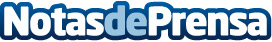 Familias de acogida españolas piden un impulso legislativo en la equiparación con las familias biológicasLas familias de acogida piden un impulso a la modificación legislativa en el Congreso de los Diputados para que la protección de los menores acogidos continúe más allá de la mayoría de edad, hasta los 26 años y para la equiparación entre familias acogedoras y familias biológicasDatos de contacto:Ricardo Barquín652778185Nota de prensa publicada en: https://www.notasdeprensa.es/familias-de-acogida-espanolas-piden-un-impulso Categorias: Nacional Sociedad Navarra Biología http://www.notasdeprensa.es